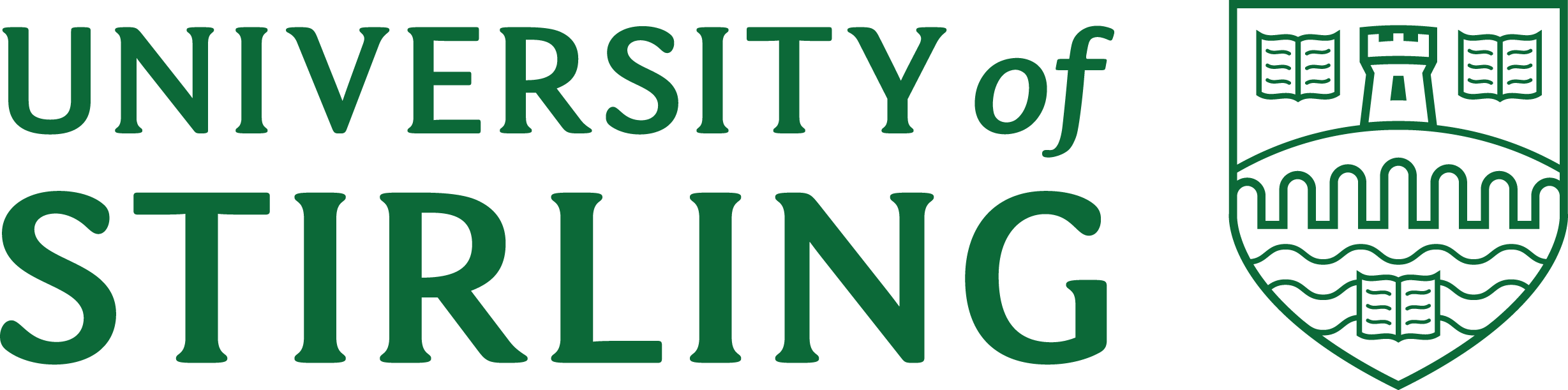 Academic Council membership 2023/2024Principal Professor Sir F Gerard McCormacThe Senior Deputy Principal Professor Malcolm MacLeod, Deputy Principal (Operational Strategy and External Affairs)The Deputy PrincipalsProfessor Judith Phillips, Deputy Principal (Research)Professor Leigh Sparks, Deputy Principal (Education and Students)Professor Neville Wylie, Deputy Principal (Internationalisation)Deans of Faculty	Professor Derek McGhee, Faculty of Social SciencesProfessor Kevin Grant, Stirling Management SchoolProfessor Jayne Donaldson, Faculty of Health Sciences and SportProfessor Kirstie Blair, Faculty of Arts and Humanities Professor Alistair Jump, Faculty of Natural SciencesInstitutional DeansProfessor Alison Green, Dean for Teaching, Learning and Student ExperienceProfessor Rachel Norman, Dean for Research Engagement and PerformanceProfessor Iain Docherty, Dean for the Institute for AdvancementElected MembersSeven members elected by academic staff, from among the academic staff of the University holding professorial designationProfessor Julie Tinson, Stirling Management SchoolProfessor Adrian Hadland, Faculty of Arts and HumanitiesProfessor Louise McCabe, Faculty of Social SciencesProfessor Gabriela Ochoa, Faculty of Natural SciencesProfessor David Oliver, Faculty of Natural SciencesProfessor Edward Duncan, Faculty of Health Sciences and Sport Professor Nina Parish, Faculty of Arts and HumanitiesEight members elected by the academic staff, from among the academic staff who do not hold professorial designationDr Andre Gilburn, Faculty of Natural SciencesDr Melanie Lovatt, Faculty of Social Sciences Dr Clare Wilson, Faculty of Natural SciencesDr Emma Macleod, Faculty of Arts and HumanitiesDr Isaac Tabner, Stirling Management SchoolDr Gwenne McIntosh, Faculty of Health Sciences and SportDr Jennie Morgan, Faculty of Arts and HumanitiesDr David Griffiths, Faculty of Social SciencesFour members elected by the Students’ Association of the UniversityKatie Gethings, Vice President EducationJane Dike, Postgraduate OfficerKhaliun Batbayar, International OfficerNicola Foley, Parents and Carers OfficerUp to two additional members co-opted by the Academic Council as it may determine from time to timeN/A